Complaint Flowchart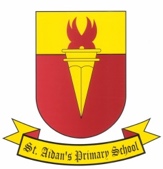 (Note: this is a brief overview and reference should be made to the Policy and Procedures)